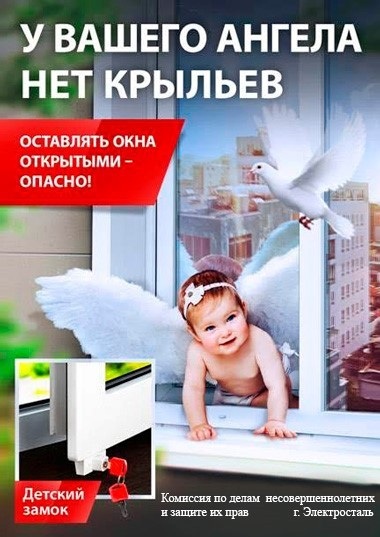 Памятка для родителей по профилактике выпадения детей из окнаУважаемые родители!Не оставляйте окна открытыми, если дома маленький ребенок, поскольку достаточно отвлечься на секунду, которая может стать последним мгновением в жизни ребенка или искалечить её навсегда.Не используйте москитные сетки без соответствующей защиты окна – дети любят опираться на них, воспринимая как надёжную опору, а потом выпадают вместе с ними наружу.Не оставляйте ребенка без присмотра, особенно играющего возле окон и стеклянных дверей.Не ставьте мебель поблизости окон, чтобы ребёнок не взобрался на подоконник и не упал вниз.Не следует позволять детям прыгать на кровати или другой мебели, расположенной вблизи окон.Установите на окна блокираторы или оконные ручки-замки с ключом препятствующие открытию окна ребёнком самостоятельно.Давайте детям уроки безопасности. Учите старших детей присматривать за младшими.Тщательно подбирайте аксессуары на окна для детской комнаты. В частности, средства солнцезащиты, такие как жалюзи и рулонные шторы должные быть без свисающих шнуров и цепочек. Ребёнок может в них запутаться и спровоцировать удушье.При возможности посадите под окнами зелёные насаждения, которые смогут смягчить приземление в случае выпадения ребёнка из окна.Будьте бдительны!